St. John the Divine Anglican Church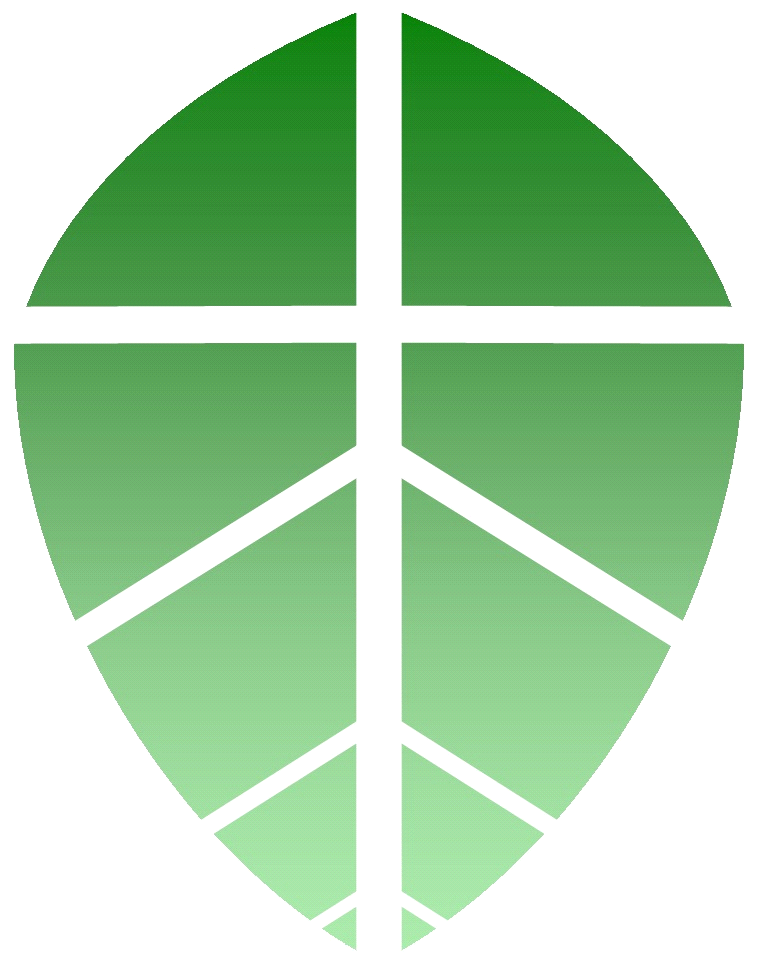 Sunday January 22nd , 2023Third Sunday after the Epiphany We gather on the unceded territory of the Squamish Nation www.squamishanglicanchurch.cainfo@squamishanglicanchurch.ca1930 Diamond Road, Squamish Phone number: 604-898-5100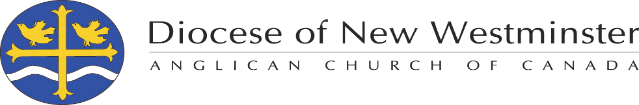 WELCOME AND ANNOUNCEMENTSTHE GATHERING OF THE COMMUNITY	Presider 		In this time and place, we gather on the traditional, 					ancestral and unceded lands of the Squamish nation. All 	From many places and peoples we come to this house of prayer.  		Presider 		In this time and place, we meet in the presence of the						living God. All 			The living God who creates us and all that is.  		Presider 		In this time and place, the risen Christ stands in our 						midst. All 			The risen Christ who accompanies us and all people.  		Presider 		In this time and place, God’s Holy Spirit breathes in and 					through us. All 			The Holy Spirit who transforms us and all life.  		Presider 		In this time and place, together, one people of God. All 			In the name of God, Source of all being, Eternal Word 					and Holy Spirit. Amen. ACT OF PRAISE:	Come All You People (Sing a New Creation #16)	Ostinato Refrain Uyai mose, tinamate Mwari, Uyai mose, tinamate Mwari, Uyai mose, tinamate Mwari, Uyai mose zvino.Come all you people, come and praise your Maker, come all you people, come and praise your Maker, come all you people, come and praise your Maker, come now and worship the Lord.
                                                                  Text: Alexander Gondo, b.1936	THE COLLECT OF THE DAY				Prayers for an Inclusive Church (2009) alt.Leader		Let us pray.					(Silence)					God of all people, People		you sent your Son into our shadowed world. May his 					dawning light give hope to the broken, the 							persecuted, the 	alien and the excluded, so that we 					might feel the kingdom drawing near and turn to 					follow him; through Jesus Christ, the morning star. 					Amen.THE PROCLAMATION OF THE WORDWe sit to listen for the word of God1ST READING: Isaiah 9:1-4; 		Reader		Hear what the Spirit is saying to the Church.					People		Thanks be to God.PSALM 27:1, 5-13							BAS ( Green Book ) p.#735The Lord is my light and my salvation; whom then shall I fear? 	    							    the Lord is the strength of my life; of whom then shall I be afraid? 								
One thing have I asked of the Lord; one thing I seek; that I may dwell in the house of the Lord all the days of my life;
To behold the fair beauty of the Lord 			    and to seek him in his temple. 
For in the day of trouble he shall keep me safe in his shelter; 		      						      he shall hide me in the secrecy of his dwelling and set me high upon a rock.
Even now he lifts up my head 			         above my enemies round about me. 
Therefore I will offer in his dwelling an oblation with sounds of great gladness; I will sing and make music to the Lord. 
Hearken to my voice, O Lord, when I call; 		  have mercy on me and answer me.
You speak in my heart and say, "Seek my face." 	  Your face, Lord, will I seek. 
Hide not your face from me, 				    nor turn away your servant in displeasure.
You have been my helper; cast me not away; 	      do not forsake me, O God of my salvation. 2ND READING: 1 Corinthians 1:10-18Reader			Hear what the Spirit is saying to the Church.		People			Thanks be to God.GRADUAL HYMN: Hallelujah 					CP( Blue Book ) #324HOLY GOSPEL: Matthew 4:12-23(as you are able, please stand)					Reader			The Lord be with you.							People			And also with you.							Reader			The Gospel of our Lord Jesus Christ according to							Matthew.										People			Glory to you, Lord Jesus Christ.		(At the conclusion…)				Reader			The Gospel of Christ!							People			Praise to you, Lord Jesus Christ.HOMILY APOSTLE’S CREEDI believe in God, the Father almighty, creator of heaven and earth. I believe in Jesus Christ, his only Son, our Lord. He was conceived by the power of the Holy Spirit and born of the Virgin Mary. He suffered under Pontius Pilate, was crucified, died, and was buried. He descended to the dead. On the third day he rose again. He ascended into heaven, and is seated at the right hand of the Father. He will come again to judge the living and the dead. I believe in the Holy Spirit, the holy catholic Church, the communion of saints, the forgiveness of sins, the resurrection of the body, and the life everlasting. Amen.PRAYERS OF THE PEOPLE													Standing, sitting or kneeling, we offer prayer as a	community for the Church, for the world, for those in need and for those who have died.CONFESSION AND ABSOLUTION	Leader	Dear friends in Christ, God is steadfast in love and infinite in  mercy; he welcomes sinners and invites them to his table. Let        us confess our sins, confident in God’s forgiveness. 						(Silence)Leader			Most merciful God,All				we confess that we have sinned against you in thought, 						word and deed, by what we have done and by what we 						have 	left undone. We have not loved you with our whole 						heart; we have not loved our neighbours as ourselves. 						We are truly sorry and we humbly repent. For the sake 						of your Son Jesus Christ, have mercy on us and forgive us, 						that we may delight in your will, and walk in your ways, 						to the glory of your name. Amen.Leader			Almighty God have mercy upon you, pardon and deliver 						you from all your sins, confirm and strengthen you in all 						goodness, and keep you in eternal life; through Jesus 							Christ our Lord. 									People 			Amen.THE PEACE										Leader			The peace of the Lord be always with you.	All				And also with you.	OFFERTORY HYMN: Here in this place 		CP (Blue Book) #465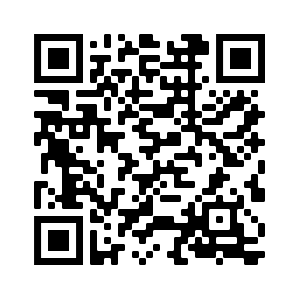 THE PRAYER OVER THE GIFTSLeader			Let us pray, (Silence)Loving God,				All			before the world began you called us. Make holy all we 					offer you this day, and strengthen us in that calling. We ask 					this in the 	name of Jesus Christ the Lord. Amen.	Salal and Cedar Eucharistic PrayerLeader		May God be with youAll			And also with youLeader		Lift up your heartsAll			We lift them upLeader 		Let us give thanks to God our CreatorAll			It is right to give our thanks and praiseLeader		It is right in all times and in all places to thank and praise you 				Creator of all. We praise you here where the Squamish River 					meets Átl’ka7tsem/Howe Sound, where city and farm, 						wilderness and industry are side by side. We praise you at a 					time when the body of earth is broken again and again.We give thanks for our place in the story of salvation. Our ancestors journeyed with you in creation and migration. They depended on the land, were displaced from the land and displaced others from their lands. They knew you in tents and cities, on mountains and by wells, in families and in dreams, and through wilderness prophets who spoke of cedars and listened to ravens.Together with angels and ancestors, orca and salmon, bear and raven, salal and cedar we join our voices with all creation in this ancient honour song:All			Holy, holy, holy Lord,God of power and mightHeaven and earth are full of your glory.Hosanna in the highest.Blessed is the one who comes in the name of the Lord.Hosanna in the highest.Leader		We give thanks to you for Jesus, whose first bed was a feed 					trough. He was baptized in the Jordan, tested in the 						wilderness, he traveled in fishing boats and told parables of 					famers and seeds, labor and wages, yeast and bread.On the night before he died, Jesus took bread, food of the 	poor, the work of field and hearth, he gave thanks, broke it	and gave it to his friends saying: Take and eat, this is my 	body, given for you, do this to remember me.Again after supper he took the cup of wine, fruit of the land, gave thanks and gave it to his friends saying: This is my blood, which is shed for you. When you do this, do it in memory of me.Remembering Jesus’ life, death and resurrection and 	awaiting his coming kingdom, we offer you this bread and 	this cup.Creator, send your Spirit on these gifts so that we may know Jesus in them and be gathered together with everyone who shares this sacred meal of justice and community.Fill us with the courage and love of Jesus, that we may strive for justice and peace, respect the dignity of every human being, and safeguard the integrity of creation.Bring us with all your saints to your commonwealth of sparrow and lily, child and beggar which is both now and yet to come.All honor and glory are yours, Creator, Christ and Spirit, now and forever. All			Amen.THE LORD’S PRAYERLeader		As our Saviour taught us, let us pray, 			All			Our Father in heaven, hallowed be your name, 						your 	kingdom come, your will be done, on earth 					as in 	heaven. Give us today our daily bread. 						Forgive us our sins as we forgive those who sin 						against us. Save us from the time of trial, and						deliver us from evil. For the kingdom, the power, 					and the glory are yours, now and forever. Amen.FRACTION SENTENCE #4 						Green Book (BAS) p.#212Leader		We break this bread to share in the body of Christ. All 			We, being many, are one body, for we all share in the one 				bread.	Leader		The gift’s of God for the people of God.All			Thanks be to God. If you wish to receive a blessing rather than the bread, place your hand over your heart.If you wish to receive a wafer, extend two hands. Gluten free wafers are available upon request. Please refrain from intincting (dipping) the bread in the chalice. PRAYER AFTER COMMUNIONLeader		Let us pray,													(Silence)			Gracious God,All			our hands have taken holy things; our lives have been 						nourished by the body of your Son. May we who have 					eaten at this holy table be strengthened for service in your 					world. We ask this in the name of Jesus Christ the Lord. 					Amen.DOXOLOGY																	Glory to God whose power, working in us, can do infinitely 					more than we can ask or imagine. Glory to God from 						generation to generation, in the Church and in Christ Jesus,					forever and ever. Amen.BLESSINGCLOSING HYMN: Will You Come and Follow Me 			CP (Blue book) #430	DISMISSALLeader		Go in peace to love and serve the Lord.All			Thanks be to God!PRAYER REQUESTSThe Church								St. Agnes, North Vancouver - The Venerable Stephen Muir						St. Paul, Vancouver - The Reverend Philip Cochrane, The Reverend José 			Luis Aranda Moyano		St. Titus, Oakridge -The Reverend Marion Wong		St. Timothy, Brentwood - The Reverend James Duckett		Our companion diocese, the Episcopal Diocese of the 						Northern Philippines and our companion parish, St. John the 					Divine Mission, Lacmaan.		St. John the Divine, Squamish - The Reverend Cameron Gutjahr, Rector, 			Canon Donald J. Lawton, Honorary Assistant.Immediate Prayer Requests  Lillian and Michael Moore, Kayla, John, Dorothy, Marilyn, Jen, Sandra, Rob, Mari, Brian and Carol, The Howe Sound Women’s Centre, the residents of Hilltop House, the residents of Shannon Falls, the Elders of the Squamish Nation, the patients of Squamish General Hospital and the patients of the Sea to Sky Hospice. Rector’s Reflection This past week I was invited to offer short daily reflections for the lectionary  readings for morning and evening prayer (the daily cycle of readings that many Anglicans and others use for their daily prayer and study.) This is part of a series organized by the Rev. Alex Wilson, priest at St. Anselm’s at UBC. To sign up for these reflections from different voices from around the Diocese, fill out this online form: http://eepurl.com/iap-99 SUNDAY JANUARY 22nd “Come and see a man who told me everything I have ever done! He cannot be the Messiah, can he?” (John 4:29)This line was spoken by the Samaritan woman at the well. The one from whom Jesus asked for a drink of water. This unnamed woman is an example and inspiration for me today to invite others to ‘come and see.’ I know it is scary to make that invitation. It can be uncomfortable, and we don’t want to be rude or annoying or in people’s faces. However, you have a story, like that woman, that no one else can tell like you, about what God is like; about the challenge and discomfort and joy and peace of the life of faith; about the grace of God that passes all understanding; of being known, intimately, and loved by Jesus. So, let us be brave. Let us be loving. Let us be gentle. Let us have understanding and compassion for where people are. Let us say it with no strings attached – ‘come and see,’ because we have drunk that living water, we have tasted that bread from heaven, and we want to sit down and feast on that meal together. Thanks be to God!
CG+AnnouncementsTHIS WEEK											Tuesday		 												Tot Time will be back on Tuesday January 24th from 10am-noon. 			Please contact Rev. Cameron if you are interested in helping with 			this exciting ministry.									Friday 														Office hours 9am – 1pm 							Sunday														4th  Sunday after the Epiphany 10am 					 2023 Pledges														Thank you to everyone who made a pledge of their time, talents 			and treasure. In the coming weeks, we will be putting together 			and reviewing our 2023 church budget. If you have not made a 			pledge for 	2023, but would like 	to, please fill out a form and 			hand it in by the end of the month so that we can consider it in 			our budgeting process!